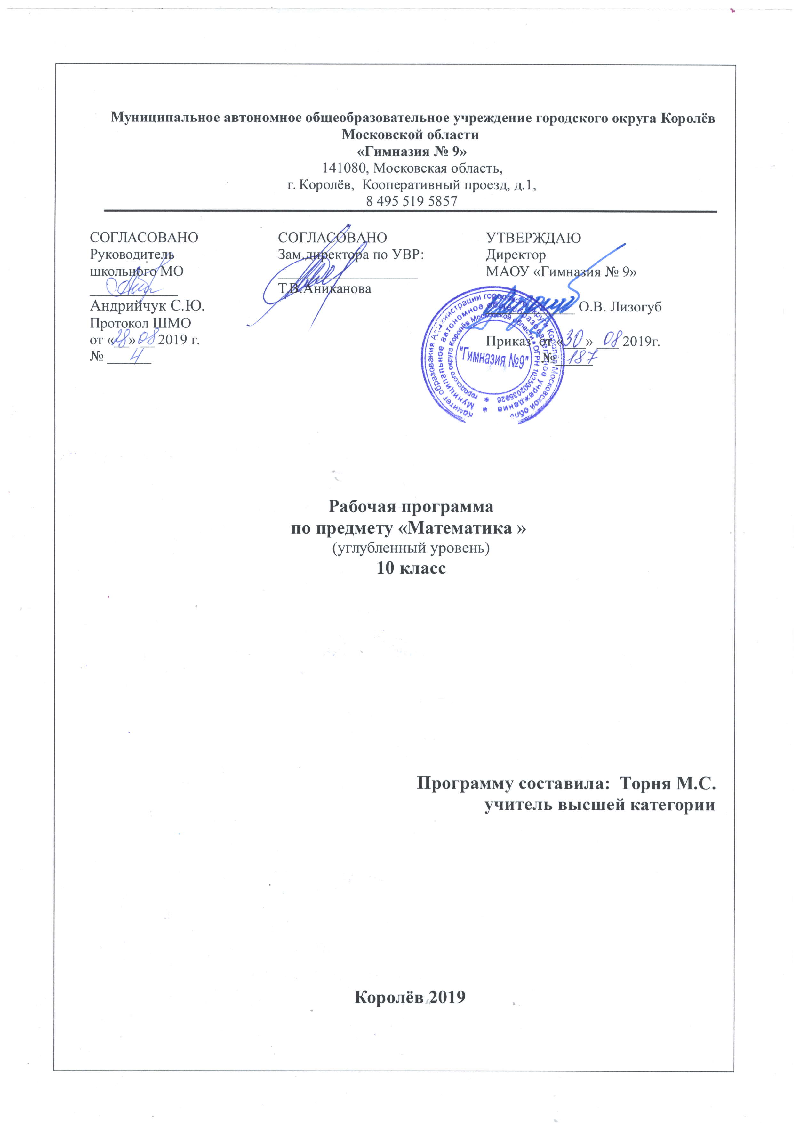  Пояснительная записка     Рабочая программа по предмету «Математика(углубленный уровень)» (10 класс) раздел «Геометрия»  разработана на основе Федерального государственного образовательного стандарта основного общего образования,  является частью  Основной образовательной программы основного общего образования МАОУ «Гимназия № 9» г.о.Королев Московской области .1. Вклад учебного предмета в ООП СОО: на изучение учебного предмета «Математика (углубленный уровень)» раздел геометрия на уровне среднего общего образования на базовом   уровне в  10  классе отводится  2 часа в неделю, 70 часов в год. 2. Особенности рабочей программы по предмету «Математика (углубленный уровень)»раздел «Геометрия»Предмет «Математика» – один из важнейших компонентов математического образования, необходимый для приобретения конкретных знаний о пространстве и практически значимых умений, формирования языка описания объектов окружающего мира, для развития пространственного воображения и интуиции, математической культуры, для эстетического воспитания учащихся. Изучение предмета вносит вклад в развитие логического мышления, в формирование понятия доказательства. В процессе изучения предмета формируются такие качества мышления, как сила и гибкость, конструктивность и критичность. Для адаптации в современном информационном обществе важным фактором является формирование математического стиля мышления, включающего в себя индукцию и дедукцию, обобщение и конкретизацию, анализ и синтез, классификацию, абстрагирование и аналогию.Обучение предмету «Математика(геометрия)» в 10 классе дает возможность школьникам научиться планировать свою деятельность, критически оценивать ее, принимать самостоятельные решения, отстаивать свои взгляды и убеждения.Реализация данной программы осуществляется с помощью УМК : Геометрия 10-11 классы: учебник для общеобразовательных учреждений/ Л.С. Атанасян, В.Ф.Бутузов, С.Б. Кадомцев и др.- М.: Просвещение, 2016г.   В соответствии с новым образовательным стандартом по математике в данный учебник внесены существенные дополнения, подготовленные С. Б. Кадомцевым и В. Ф. Бутузовым. Книга содержит 8 глав и 2 приложения, посвященные изображению пространственных фигур и  об аксиомах геометрии. В изложении материала учебника сочетаются наглядность и строгая логика. Основные геометрические понятия вводятся на основе наглядных представлений, что делает учебник доступным для самостоятельного изучения школьниками. В учебнике содержится богатый задачный материал. 3. Цель и задачи  учебного предмета для уровня образования:Цель программы обучения:Создание образовательной среды, обеспечивающей условия для развития и воспитания личности школьника, получения качественного образования для достижения планируемых результатов в соответствии с  потребностями и возможностями обучающегося, индивидуальными особенностями его развития и состоянием здоровья.Задачи программы обучения:изучение свойств геометрических фигур в пространстве, формирование пространственных представлений;формирование умения применять полученные знания для решения практических задач;приобретение опыта построения и исследования математических моделей для описания и решения прикладных задач, задач из смежных дисциплин;выполнение и самостоятельное составление алгоритмических предписаний и инструкций на математическом материале;выполнение расчетов практического характера;использование математических формул и самостоятельного составления формул на основе обобщения частных случаев и эксперимента;обобщение и систематизация полученной информации. Самостоятельной работы с источниками информации, интегрирования ее в личный опыт;проведение доказательных рассуждений, логического обоснования выводов, различения доказанных и недоказанных утверждений, аргументированных и эмоционально убедительных суждений;развитие самостоятельной и коллективной деятельности, включение своих результатов в результат работы группы, соотнесение своего мнения с мнением других участников учебного коллектива и мнением авторитетных источников.4. Приоритетные формы и методы работы с обучающимися:Данная программа реализуется с помощью разнообразных форм организации учебного процесса, внедрения современных методов обучения и педагогических технологий. Программа предусматривает такую систему организации учебного процесса, основу которой являет собой современный урок с использованием интернет технологий, развивающего обучения, проблемного обучения, обучение развитию критического мышления, личностно - ориентированного обучения. В поддержку современному уроку выступает система консультаций, а также самостоятельная работа учащихся с использованием современных компьютерных технологий.Осуществление целей данной программы обусловлено использованием в образовательном процессе информационных технологий, проблемного обучения, личностно-ориентированного обучения. Программа направлена на создание оптимальных условий обучения, исключение психотравмирующих факторов, сохранение психосоматического здоровья учащихся, развитие положительной мотивации к освоению программы, развитие индивидуальности и одарённости каждого ребёнка. 5. Приоритетные виды и формы контроляФормами контроля учащихся являются, как традиционные - самостоятельные работы, домашние работы, тестирование, контрольные работы, так и современные – творческие работы, проекты, а также внеурочная деятельность учащихся (участие в олимпиадах, творческих конкурсах). Объектом итоговой оценки достижений учащихся 10 класса в овладении предметом «Математика(геометрия)» являются предметные результаты обучения. Рабочая программа предусматривает выполнение 5 контрольных работ, самостоятельные и проверочные работы, в том числе тестовые. Разделы геометрии входят в содержание ЕГЭ по математике.6. Сроки реализации программы            Срок реализации рабочей учебной программы – один учебный год, 2 часа в неделю, 70 часов в год..2. Планируемые  образовательные  результаты освоения  предмета Математика, раздел  (геометрия) 10 класс1. ПРЕДМЕТНЫЕ  РЕЗУЛЬТАТЫ3. Содержание учебного предмета с указанием форм организации учебных занятий, основных видов учебной деятельности.Учебный предмет  - Математика , раздел «Геометрия».Класс  - 10 класс Количество часов в неделю  -  2 часа в неделю, всего 70 часов.Количество учебных недель — 35Контрольных работ — 5.Практикумы — 4.5.Календарно-тематическое планирование учебного предмета «Математика (геометрия)»Базовый уровеньБазовый уровеньРаздел Выпускник научитсяII. Выпускник получит возможность научитьсяЦели освоения предметаДля использования в повседневной жизни и обеспечения возможности успешного продолжения образования по специальностям, не связанным с прикладным использованием математикиДля развития мышления, использования в повседневной жизнии обеспечения возможности успешного продолжения образования по специальностям, не связанным с прикладным использованием математикиТребования к результатамГеометрияОперировать на базовом уровне понятиями: точка, прямая, плоскость в пространстве, параллельность и перпендикулярность прямых и плоскостей;распознавать основные виды многогранников (призма, пирамида, прямоугольный параллелепипед, куб);изображать изучаемые фигуры от руки и с применением простых чертежных инструментов;делать (выносные) плоские чертежи из рисунков простых объемных фигур: вид сверху, сбоку, снизу;извлекать информацию о пространственных геометрических фигурах, представленную на чертежах и рисунках;применять теорему Пифагора при вычислении элементов стереометрических фигур;находить объемы и площади поверхностей простейших многогранников с применением формул;распознавать основные виды тел вращения (конус, цилиндр, сфера и шар);находить объемы и площади поверхностей простейших многогранников и тел вращения с применением формул.В повседневной жизни и при изучении других предметов:соотносить абстрактные геометрические понятия и факты с реальными жизненными объектами и ситуациями;использовать свойства пространственных геометрических фигур для решения типовых задач практического содержания;соотносить площади поверхностей тел одинаковой формы различного размера;соотносить объемы сосудов одинаковой формы различного размера;оценивать форму правильного многогранника после спилов, срезов и т.п. (определять количество вершин, ребер и граней полученных многогранников) Оперировать понятиями: точка, прямая, плоскость в пространстве, параллельность и перпендикулярность прямых и плоскостей;применять для решения задач геометрические факты, если условия применения заданы в явной форме;решать задачи на нахождение геометрических величин по образцам или алгоритмам;делать (выносные) плоские чертежи из рисунков объемных фигур, в том числе рисовать вид сверху, сбоку, строить сечения многогранников;извлекать, интерпретировать и преобразовывать информацию о геометрических фигурах, представленную на чертежах;применять геометрические факты для решения задач, в том числе предполагающих несколько шагов решения; описывать взаимное расположение прямых и плоскостей в пространстве;формулировать свойства и признаки фигур;доказывать геометрические утверждения;владеть стандартной классификацией пространственных фигур (пирамиды, призмы, параллелепипеды); находить объемы и площади поверхностей геометрических тел с применением формул;вычислять расстояния и углы в пространстве.В повседневной жизни и при изучении других предметов:использовать свойства геометрических фигур для решения задач практического характера и задач из других областей знанийВекторы и координаты в пространствеОперировать на базовом уровне понятием декартовы координаты в пространстве; находить координаты вершин куба и прямоугольного параллелепипедаОперировать понятиями декартовы координаты в пространстве, вектор, модуль вектора, равенство векторов, координаты вектора, угол между векторами, скалярное произведение векторов, коллинеарные векторы;находить расстояние между двумя точками, сумму векторов и произведение вектора на число, угол между векторами, скалярное произведение, раскладывать вектор по двум неколлинеарным векторам;задавать плоскость уравнением в декартовой системе координат;решать простейшие задачи введением векторного базисаИстория математикиОписывать отдельные выдающиеся результаты, полученные в ходе развития математики как науки;знать примеры математических открытий и их авторов в связи с отечественной и всемирной историей;понимать роль математики в развитии РоссииПредставлять вклад выдающихся математиков в развитие математики и иных научных областей;понимать роль математики в развитии РоссииМетоды математикиПрименять известные методы при решении стандартных математических задач;замечать и характеризовать математические закономерности в окружающей действительности;приводить примеры математических закономерностей в природе, в том числе характеризующих красоту и совершенство окружающего мира и произведений искусстваИспользовать основные методы доказательства, проводить доказательство и выполнять опровержение;применять основные методы решения математических задач;на основе математических закономерностей в природе характеризовать красоту и совершенство окружающего мира и произведений искусства;применять простейшие программные средства и электронно-коммуникационные системы при решении математических задач№ п/пНаименование раздела, темыОсновное содержаниечасы1Введение. Аксиомы стереометрии и их следствияПредмет стереометрии . Аксиомы стереометрии. Некоторые свойства из аксиом. Решение задач на применение аксиом стереометрии и их следствий.52Параллельность прямых и плоскостейПараллельность прямых и плоскостей. Взаимное расположение прямых в пространстве. Угол между двумя прямыми. Параллельность плоскостей. Тетраэдр и параллелепипед.173Перпендикулярность прямых и плоскостейПерпендикулярность прямой и плоскости. Перпендикуляр и наклонные. Угол между прямой и плоскостью. Двугранный угол. Перпендикулярность плоскостей194МногогранникиПонятие многогранника. Призма. Пирамида. Правильные многогранники.115Векторы в пространствеПонятие вектора в пространстве. Сложение и вычитание векторов. Умножение вектора на число. Компланарные векторы.76Заключительное повторение курса геометрии 10 класса.1170№Разделы и темы уроковЧисло уроковСроки проведения по неделямкорректировкаВведение  51Предмет стереометрии. Аксиомы стереометрии.11 неделя сентября2Некоторые следствия из аксиом.11неделя сентября3Некоторые следствия из аксиом.12неделя сентября4Решение задач на применение аксиом стереометрии  и их следствий.12неделя сентября5Решение задач на применение аксиом стереометрии и их следствий.13неделя сентябряПараллельность прямых и плоскостей 17 6Параллельные прямые в пространстве. Параллельность трех прямых.  13неделя сентября7Параллельность прямой и плоскости.     14неделя сентября8Параллельность прямой и плоскости.     14неделя сентября9Практикум. Решение задач на параллельность прямой и плоскости.   15неделя сентября10Взаимное расположение прямых в пространстве.11 неделя октября11Скрещивающиеся прямые.11неделя октября12Углы с сонаправленными сторонами. Угол между прямыми.   12неделя октября13Решение задач на взаимное расположение прямых, прямой и плоскости  в пространстве. 12неделя октября14Контрольная работа № 1 по теме «Аксиомы стереометрии. Взаимное расположение прямых, прямой и плоскости»13неделя15Параллельные плоскости.13неделя октября16Свойства параллельных плоскостей.14неделя октября17Тетраэдр.   14неделя октября18Параллелепипед.12неделя ноября19Практикум.Задачи на построение сечений.12неделя ноября20Задачи на построение сечений.13недел ноября я21Решение задач по теме «Тетраэдр. Параллелепипед». 13неделя ноября22Контрольная работа № 2 по теме «Параллельность плоскостей»14неделя ноябряПерпендикулярность прямых и плоскостей 1923Перпендикулярные прямые в пространстве.  14недели ноября24Параллельные прямые, перпендикулярные к плоскости.  15неделя ноября25Признак перпендикулярности прямой и плоскости.  15неделя ноября 26Теорема о прямой, перпендикулярной к плоскости.  11 неделя декабря27Решение задач на перпендикулярность прямой и плоскости.11неделя декабря28Практикум.Решение задач на перпендикулярность прямой и плоскости. 12неделя декабря29Перпендикуляр и наклонные к плоскости.  12неделя декабря30Расстояние от точки до плоскости. Теорема о трех перпендикулярах. 13неделя декабря31Расстояние от точки до плоскости. Теорема о трех перпендикулярах. 13неделя декабря32Угол между прямой и плоскостью.14неделя декабря33Решение задач на применение теоремы о трех перпендикулярах, на угол между прямой и плоскостью.  14неделя декабря34Решение задач на применение теоремы о трех перпендикулярах, на угол между прямой и плоскостью.  13неделя января35Двугранный угол. Признак перпендикулярности двух плоскостей.  13неделя января36Двугранный угол. Признак перпендикулярности двух плоскостей.  14неделя января37Прямоугольный параллелепипед. 14неделя января38Прямоугольный параллелепипед. 15неделя января39Решение задач на перпендикулярность прямых и плоскостей.15неделя января40Решение задач на перпендикулярность прямых и плоскостей.11 неделя февраля41Контрольная работа № 3 по теме «Перпендикулярность прямых и плоскостей»11неделя февраляМногогранники 11 42Понятие многогранника. Призма.  12неделя февраля43Площадь поверхности призмы.   12неделя февраля44Решение задач на вычисление площади поверхности призмы.13неделя февраля45Практикум.Решение задач на вычисление площади поверхности призмы. 13неделя февраля46Пирамида. Правильная пирамида.    14неделя февраля47Пирамида. Правильная пирамида.    14неделя февраля48Решение задач по теме   «Пирамида».11неделя марта49Решение задач по теме   «Пирамида».   11неделя марта50Усеченная пирамида.  12неделя марта51Симметрия в пространстве. Понятие правильного многогранника.12неделя марта52Контрольная работа №  4 по теме «Многогранники»13неделя мартаВекторы в пространстве 753Понятие вектора. Равенство векторов.   13неделя марта54Сложение и вычитание векторов. Сумма нескольких векторов.11 неделя апреля55Умножение вектора на число.11неделя апреля56Компланарные  векторы. Правило параллелепипеда.  12неделя апреля57Компланарные  векторы. Правило параллелепипеда.  12неделя апреля58Компланарные  векторы. Правило параллелепипеда.  13неделя апреля59Разложение вектора по трем некомпланарным векторам.13неделя апреляИтоговое повторение курса геометрии1160Аксиомы стереометрии и их следствия.14неделя апреля61Аксиомы стереометрии и их следствия.14неделя апреля62Параллельность прямых и плоскостей.11 неделя мая63Параллельность прямых и плоскостей.11неделя мая64Перпендикулярность прямых и плоскостей.12неделя мая65Перпендикулярность прямых и плоскостей.12неделя мая66Контрольная работа № 513неделя мая67Повторение. Векторы в пространстве, их применение к решению задач13неделя68Повторение. Векторы в пространстве, их применение к решению задач14неделя мая69Повторение. Векторы в пространстве, их применение к решению задач14неделя мая70Итоговый урок15неделя маяИТОГО:70